Radni list Dopuni sliku: izreži, zalijepi i oboji.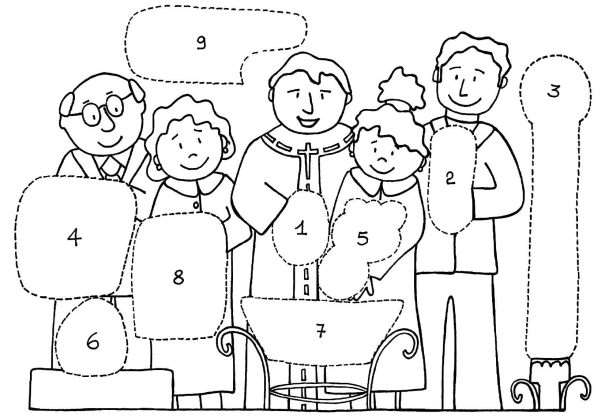 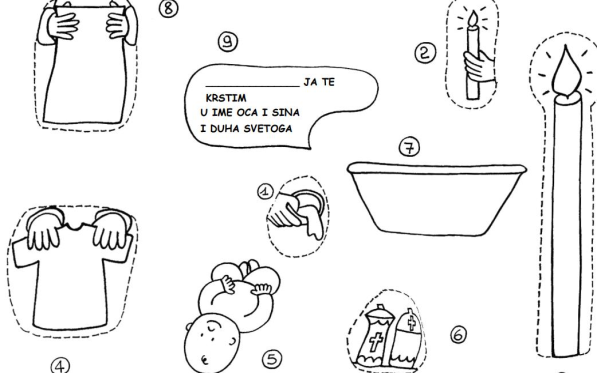 